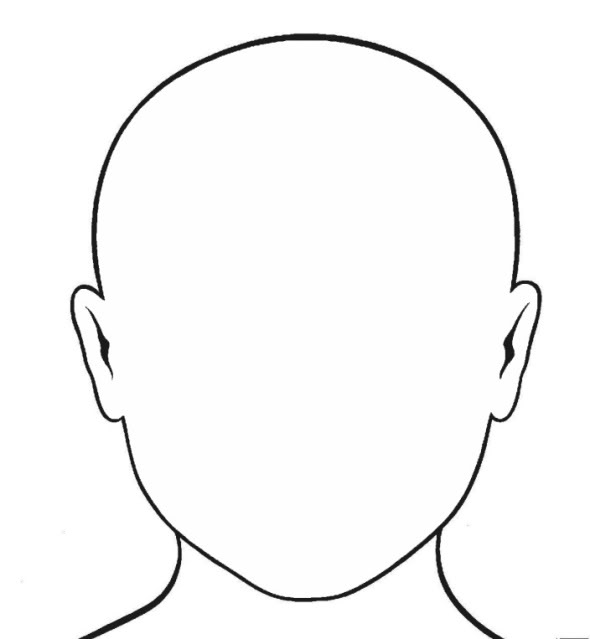 Character’s Name: __________________Age: ___________Ethnicity: _______________________________Contribution: _____________________________ _____________________________________Reason for Involvement: _______________________ _____________________________________Effects of Association: ________________________ _____________________________________